Информация об авторской Всероссийской школе Головина П.П.по повышению квалификации учителей физики, руководителей физико-технических объединений и по формированию научно-физико-технических навыков  в области практической электродинамики.Руководитель. Головин Петр Петрович, народный учитель СССР, кандидат педагогических наук, Почетный профессор Ульяновского государственного педагогического университета имени И. Н. Ульянова, учитель физики, автор около 150-ти научно-методических книг, брошюр, статей. Сегодня по учебным комплектам Головина П.П. работают десятки тысяч школ России и стран СНГ.Автор имеет 47-летний опыт работы руководителем кружка физико-технического творчества. Его кружковцы занимали призовые места в более чем 100 областных, Всероссийских, Всесоюзных, Международных выставках технического творчества и награждены более 200 медалями «Юный участник ВДНХ СССР» и свидетельствами участника ВДНХ СССР, Дипломами и Грамотами Министерства просвещения  (образования) РСФСР, РФ. Головин П.П.: –  составитель задач экспериментальный тура XXXIII Всероссийской олимпиады школьников по физике; учащиеся 11 кл.  задачи решали в лабораториях Головина П.П. (Ишеевкая СОШ Ульяновской обл.);-  член Большого жюри Всероссийского конкурса «Учитель года России – 2010»; «Учитель года России - 2015»; «Учитель года России - 2017».География курсовых занятий. В течение 1986-2018 гг. автор провел около 500 занятий Всероссийской школы в разных регионах России: Москве, Сыктывкаре, Йошкар-Оле, Ульяновске, Пензе, Саратове, Чебоксарах, Рязани, Смоленске, Воркуте, Димитровграде, Инте, Омске, Бугульме, Печоре, Ухте, Анадыре, Магадане, С.-Петербурге, Самаре, Казани, Агрызе, Челябинске, Новосибирске, Уфе, Новгороде, Саранске, Дзержинске, Н-Челнах, Старом Осколе, Салехарде, Республике Алтай (г. Горноалтайск), Мурманске, Воронеже, Орле, Новом Уренгое, Ноябрьске, Сочи (Образовательный центр «СИРИУС»), (Республике Калмыкия (г. Элиста), Республике Молдова (г. Кишинёв),  Приднестровье (г. Тирасполь), Республике Казахстан  и т.д.Материальная база занятий предоставляется автором. Занятия проводятся на базе разработанных автором и допущенных (рекомендованных) Министерством образования Российской Федерации пособий «Демонстрационный комплект по электродинамике», «Фронтальные лабораторные работы и практикум по электродинамике», «Экспериментальные задания по электродинамике» а также на базе комплектов «Опыты и лабораторные работы по электрическим явлениям», «Практические основы радиоэлектроники», «Практические основы цифровой техники».Форма и продолжительность занятий. Курсанты (учителя или учащиеся) в течение 1-4 дней выполняют (практически) фронтальные лабораторные работы, работы физического практикума, кратковременные опыты и решают экспериментальные задачи, составленные на базе комплектов. Знакомятся с демонстрационными опытами и возможностями использования электронных датчиков в физическом эксперименте.Тема практических занятий. Усиление практической направленности преподавания электродинамики школьного курса физики.Программа занятий.1. Вводная презентация - Формирование (становление) творческой компетентности учителя и учащихся" (используется мультимедийный проектор).Демонстрационный эксперимент по электродинамике (около 100 опытов).Практические фронтальные занятия по выполнению кратковременных опытов, лабораторных работ, физического практикума, решения экспериментальных задач по темам:Электрические цепи;Законы постоянного тока;Законы переменного тока;Электромагнитные явления;Использование осциллографа и звукового генератора в демонстрационном и фронтальном эксперименте;Шкальные (стрелочные) и цифровые электроизмерительные приборы: амперметр, вольтметр, омметр, авометр, мультиметр;Конденсаторы;Полупроводники (диоды и транзисторы);Использование разнообразных электронных датчиков к компьютерам в учебном процессе.4. От экспериментальных задач к задачам ОГЭ и ЕГЭ. 5. Из опыта составления олимпиадных экспериментальных задач.6. Из опыта организации практических научно-исследовательских работ учащихся.7. Из опыта организации кружка физико-технического творчества учащихся.8. Автор готов провести открытый урок с учащимися 8-11 классов по использованию предлагаемых учебно-наглядных пособий.Примечание.1. Приглашающую сторону автор просит предоставить лабораторные амперметры и вольтметры из расчета по одной штуке на двоих курсантов (остальное оборудование и литературу предоставляет автор).2. Занятия можно вести как в физкабинетах, мастерских,  так и в необорудованных помещениях (наличие столов обязательно). Количество курсантов-учителей может быть 30-40, учащихся – 20-30 человек. Необходимое для работы оборудование и литература предоставляется автором (возможно приобретение оборудования и литературы в личное пользование).Автор поставляет по заказам торгующих организаций (учколлекторов и т.д.), учебных учреждений и физических лиц учебно-наглядные пособия: 1) Комплект «Фронтальные лабораторные работы и практикум по электродинамике»; 2) «Демонстрационный комплект по электродинамике», разработанных Головиным П.П.        Пособия имеют гриф Министерства образования РФ «Допущено».Автор гарантирует высокий научно-методический уровень занятий и удовлетворённость курсантов (учащихся и учителей).Заявки на проведение занятий авторской школы и приобретение учебно-наглядных пособий присылаются по адресу: 433310, Ульяновская обл., р.п. Ишеевка, ул. Текстильщиков, 23.   8-927-823-0108 – моб., E-m: golovin_pp@mail.ru.Приглашаем вас подписаться на наш образовательный канал «Физика от Головиных». Вход: сайт golovin73.ru – я в YouTube. Темы: уроки, ОГЭ, ЕГЭ.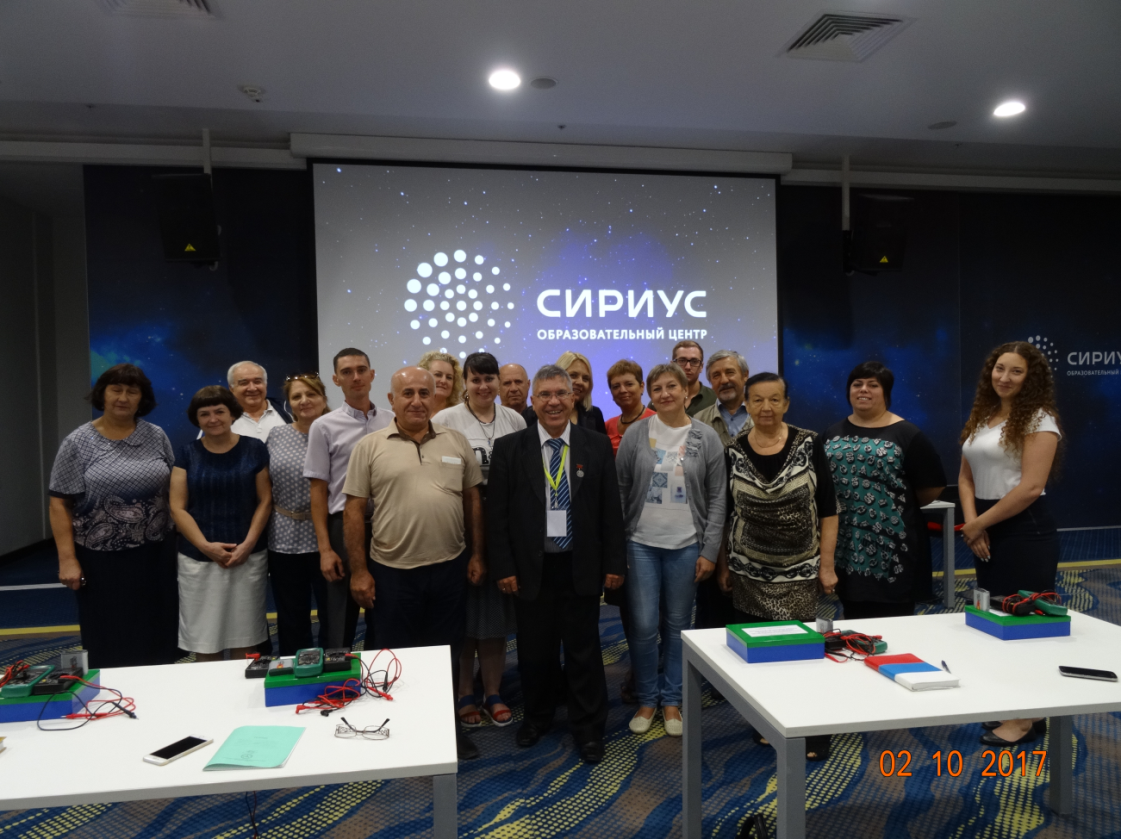 Авторские занятия Головина П.П.с учащимися и учителями г. Сочи 02 октября 2017 г.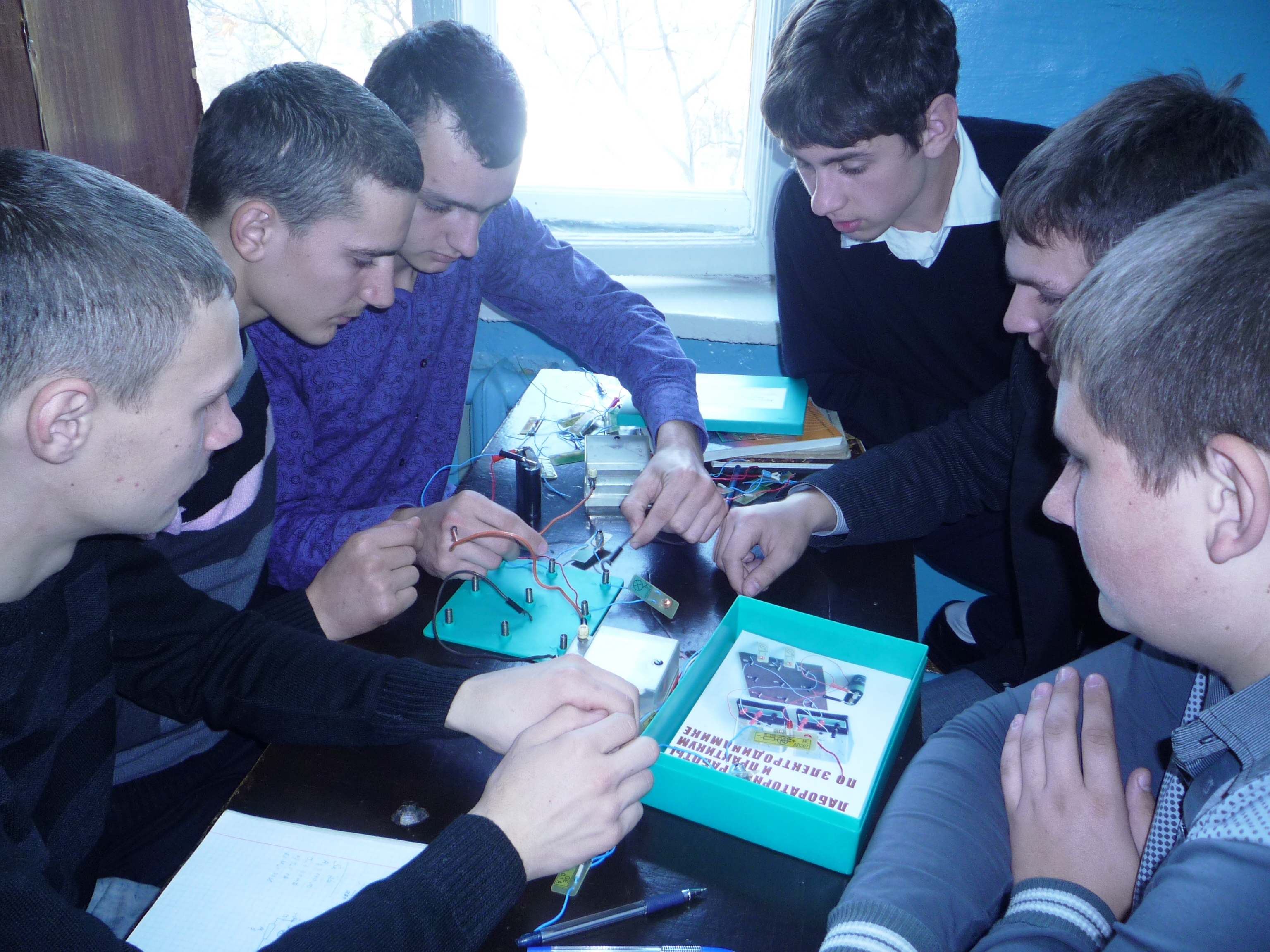 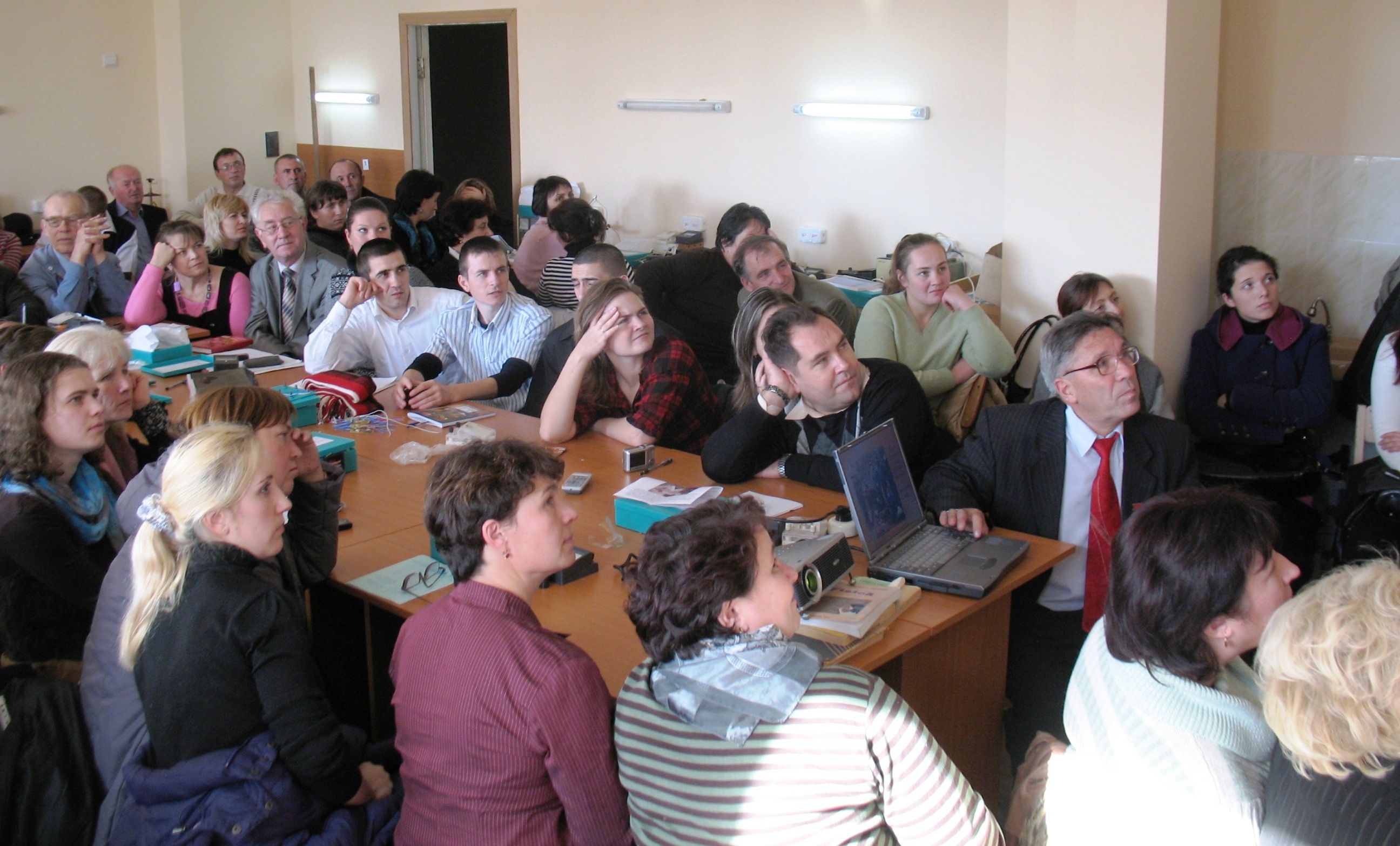 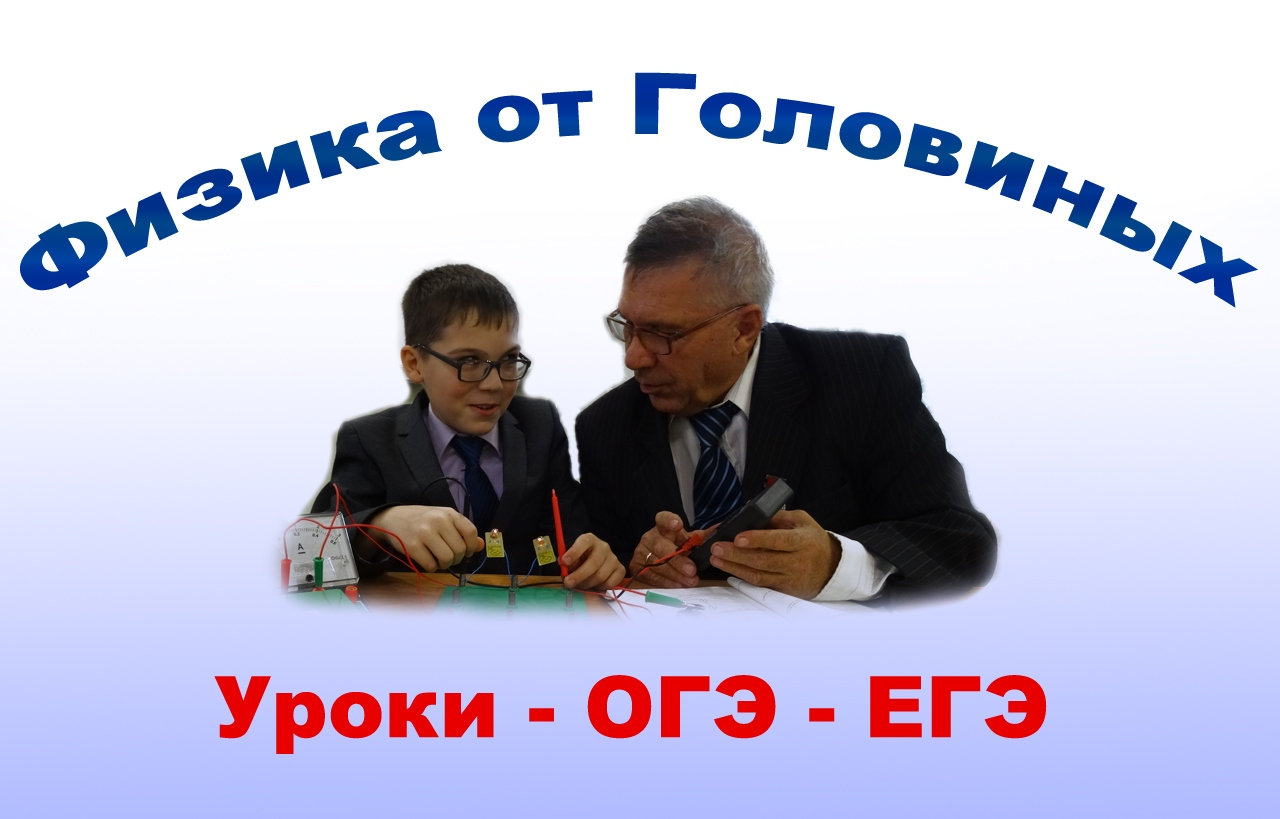 Дорогие Друзья!Приглашаем подписаться на наш образовательный канал golovin73.ruЯ в YouTubeи с удовольствием смотреть (бесплатно) простые и познавательные уроки по физике!Головины: Пётр Петрович младший,                     Петр Петрович старший.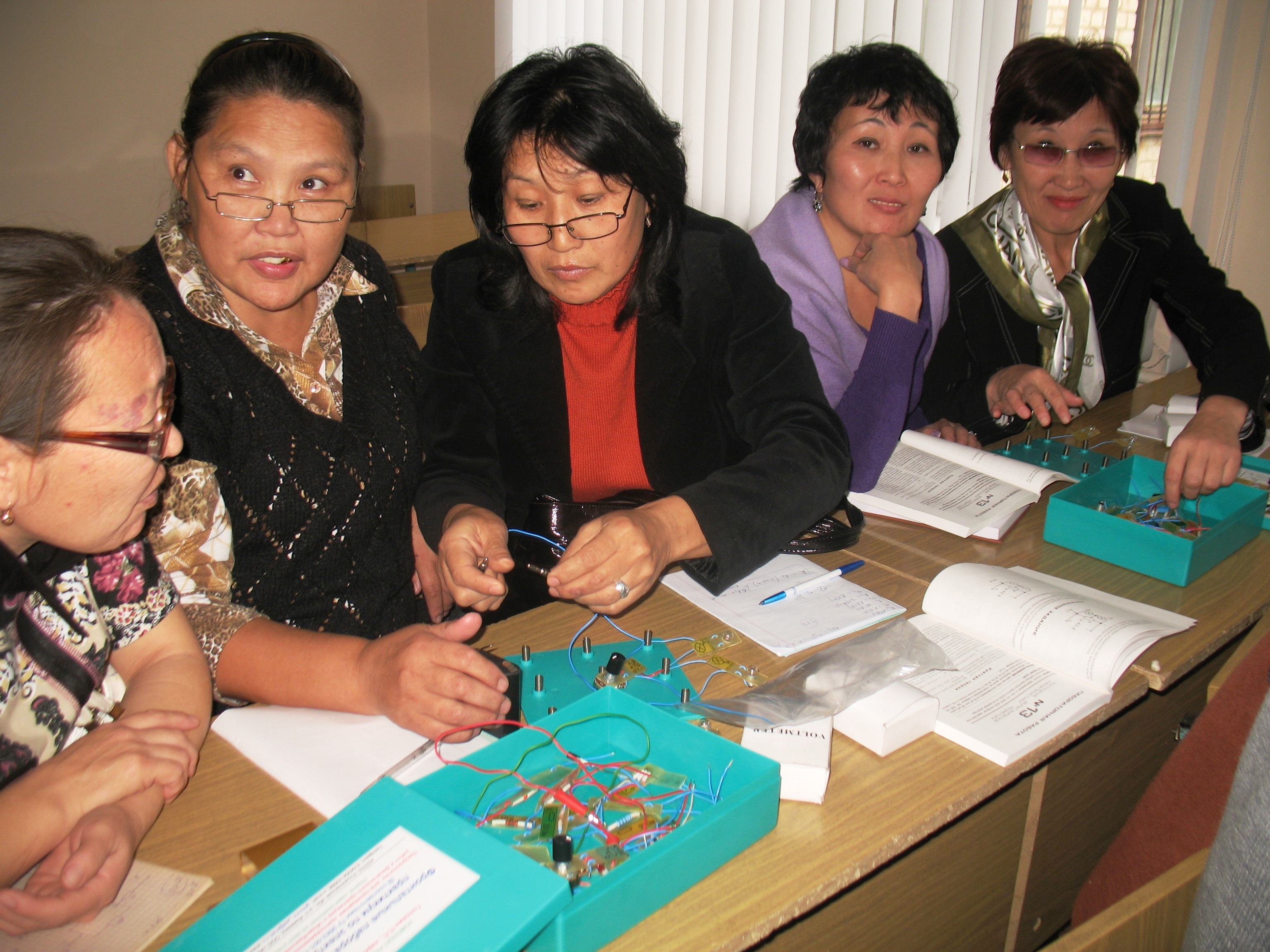 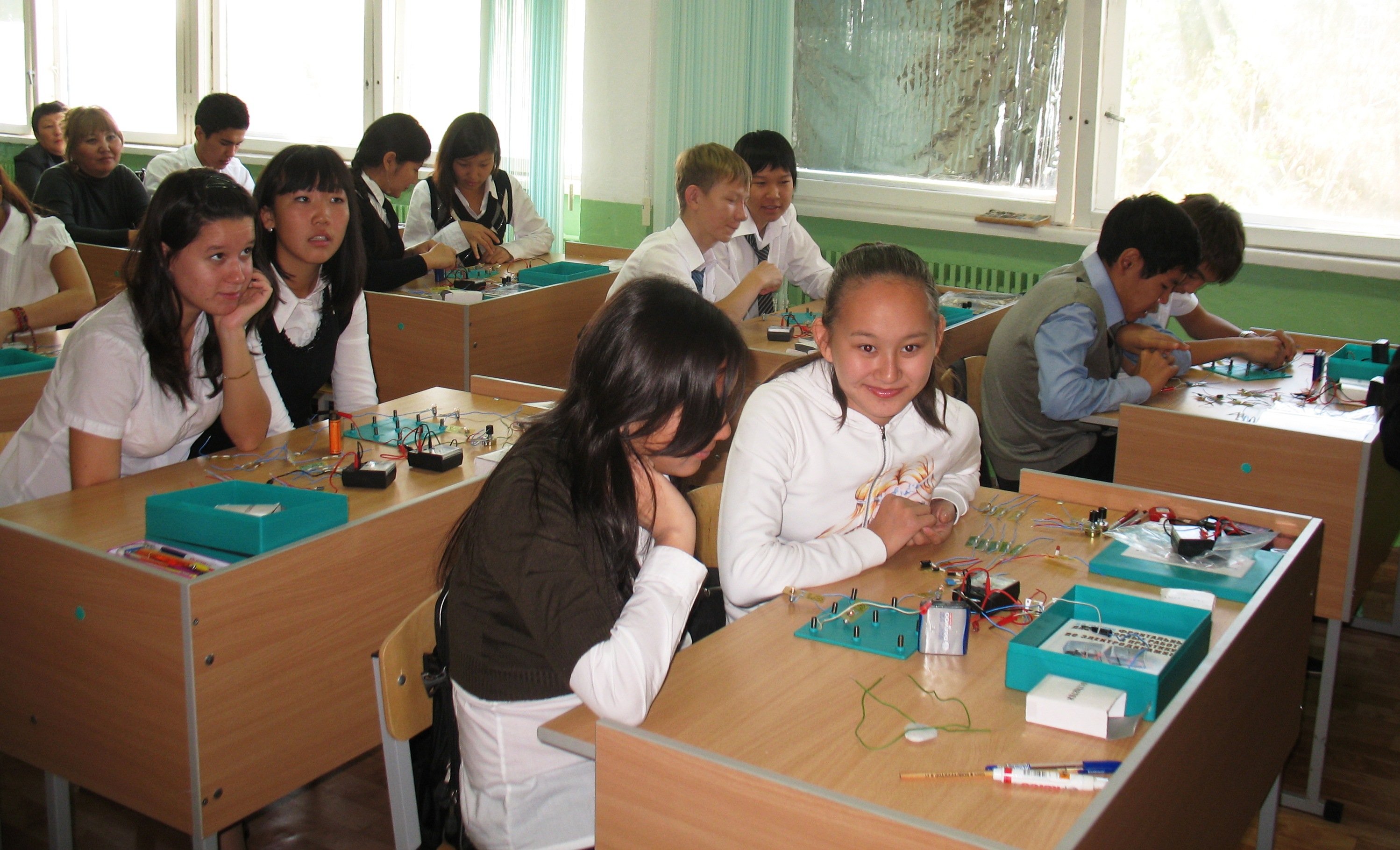 